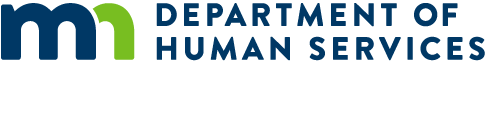 The Emergency Food Assistance Program (TEFAP)USDA Annual Eligibility Form 2022I am eligible to receive TEFAP commodity food because:I am in MinnesotaMy household income is 300% or less of the Federal Poverty Guidelines.I am also eligible if I receive or participate in the following services  programs:MFIP (Minnesota Family Investment Program)Child Care Assistance, GA (General Assistance)SNAP (Supplemental Nutritional Assistance Program)NAPS (Nutritional Assistance Program for Seniors)WIC (Women, Infants, and Children)Free and reduced breakfast and lunchHead StartSection 8Public HousingEnergy AssistanceWeatherizationIncome Eligibility: (300% of Federal Poverty Guidelines)Family Size            Annual Income			Family Size		Annual IncomeOne			$0 - $40,770				Five			$83,251 - $97,410Two			$40,771 - $54,930			Six			$97,411 - $111,570Three			$54,931 - $69,090                        Seven                	$111,571 - $125,730Four			$69,091 - $83,250			Eight                  	$125,731 - $139,890Add $4720 of allowable income for each additional family member